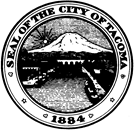 City of Tacoma Community’s Police Advisory Committee Meeting Minutes  Monday November 14, 2022Virtual Zoom Meeting6:00 p.m.The CPAC is comprised of Chair Stephen Hagberg, Vice Chair Shayna Raphael, and Committee Members Louis Cooper, Jill Jackson, Jeffery Sargent, Angela Mealing, Allen McKenzie, and Jabari HamptonMembers Present: Jeffery Sargent, Shayna Raphael, Angela Mealing, Stephen Hagberg, Louis Cooper, Allen McKenzieMembers Absent: Jabari Hampton, Jill JacksonStaff Present: Staff Liaison Ted Richardson; Executive Liaison Jacques Colon; Lieutenant GJ Roberts, Captain Gretchen Aguirre, TPD Chief of Staff Curtis HairstonStaff Absent:  NACalled to order at 6:03pmWelcome and IntroductionsApproval of the Agenda Approval of the agenda for the CPAC meeting held on November 14, 2022. Passed at 6:07pmApproval of the MinutesApproval of the minutes of the October 10, 2022 CPAC meeting. Motion passed at 6:07pmBRIEFING ITEMSCity Manager’s Office6:09pm – Ted Richardson stated that CPAC interviews occurred at the Community Vitality & Safety Council committee on November 10 and that two interview candidates were recommended to the full Council. An additional interview will happen on December 8th and CVS plans to recommend one more candidate to the full Council.6:10pm – Chelsea Talbert introduced herself as the new CPAC staff liaison.Tacoma Police Department6:11pm – CPAC member Allen McKenzie requested an update on information regarding vehicle impounds. This may be a Clerk’s Office issue; Ted and Chelsea will follow up with the Clerk’s Office. Officer Complaint Review6:13pm – The committee asked for information regarding TPD policies for bodycam footage when an officer is working an off-duty job, and more broadly, what is a TPD officer’s authority when they are working off duty in another role? Discussion of a Possible Transition to an Oversight Model6:41pm – CPAC Member Shayna Rafael presented on the committee’s current status of the possible transition.6:48pm – The committee discussed the different possible models, the community feedback, obstacles, and next steps.7:13 The committee unanimously agreed to move to public comment and pick up the discussion later in the agendaPublic Comment7:14pm – Two community members spoke to oversight and expressed they did not want to see an investigative modelData and Trends Subcommittee Report Out7:21pm – Beginning next year there will be a standing monthly meeting. Requests that all other committee do the same.7:22pm – Other City commissions request CPAC’s presence in a joining meeting with the Police Chief to discuss the camping ban. Allen volunteered to participate as a representative from CPAC.Outreach and Diversity Subcommittee Report Out7:23pm – No updates, subcommittee Chair recently vacated his CPAC seat. Chair position will be filled in January.Police Culture and Training Subcommittee7:23pm – No updates. Need to reassess at January retreat.Oversight and Policy Subcommittee7:24pm – Continued discussion on oversight. Vice Chair Shayna clarified potential staffing models, process for transitioning, and examples of staffing with different oversight models. 7:33 - Shayna asked if members want to ask for legal counsel or an expert, share 3 models with CVS, and ask for their feedback. Based on that recommendation, CPAC will take that feedback and make a recommendation. Then work with legal counsel to answer questions and compile materials needed for bargaining. The Committee agreed to move forward with this option7:37 – The Committee agreed to table question regarding picking one model for recommendation.SUBCOMMITTEESData and Trends-Stephen Hagberg-Angela Mealing-Shayna RaphaelOversight and Policy-Shayna Raphael-Louis Cooper-Allen McKenzie-Jill Jackson-Angela MealingOutreach and Diversity-Angela Mealing-Jeffery Sargent-Louis Cooper-Allen McKenziePolice Training and Culture -Jabari Hampton-Jeffery Sargent-Jill JacksonTOPICS FOR FUTURE MEETINGSLegislative UpdatesTransformation and KUMU tool follow upLexipolCALEA Policy Manual ReviewADJOURNMENTMotion: CM CooperSecond: CM RafaelMotion passed 7:40pmStephen We HagbergStephen Hagberg, Chair 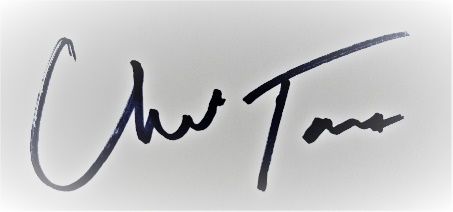 Chelsea Talbert, Staff Liaison 